Регламент предоставления Муниципальной услуги«Запись на обучение по дополнительной образовательной программе» в МАУДО ЦДООбщие положенияНастоящий порядок регламентируют прием обучающихся на обучение по дополнительным образовательным общеразвивающим программам в муниципальное автономное образовательное учреждение дополнительного образования Центр дополнительного образования (далее - Центр). Порядок разработан на основании следующих нормативных актов:Конституция Российской Федерации, принятая всенародным голосованием 12.12.1993 («Российская газета», № 237, 25.12.1993);Конвенция о правах ребенка, одобренная Генеральной Ассамблеей ООН 20.11.1989(«Сборник международных договоров СССР», выпуск XLVI, 1993);Федеральный закон от 29.12.2012 № 273-ФЗ «Об образовании в Российской Федерации» (Официальный интернет-портал правовой информации http://www.pravo.gov.ru, 30.12.2012, «Собрание законодательства Российской Федерации», 31.12.2012, № 53 (ч. 1), ст. 7598, «Российская газета», № 303, 31.12.2012);Федеральный закон от 04.12.2007 № 329-ФЗ «О физической культуре и спорте  в Российской Федерации» («Российская газета», № 276, 08.12.2007, «Собрание законодательства Российской Федерации», 10.12.2007, № 50, ст. 6242, «Парламентская газета», № 178-180, 14.12.2007);Федеральный закон от 06.10.2003 № 131-ФЗ «Об общих принципах организации местного самоуправления в Российской Федерации» («Собрание законодательства Российской Федерации», 06.10.2003, № 40, ст. 3822, «Парламентская газета», № 186, 08.10.2003, «Российская газета», №202, 08.10.2003);Федеральный закон от 02.05.2006 № 59-ФЗ «О порядке рассмотрения обращений граждан Российской Федерации» («Российская газета», № 95, 05.05.2006, «Собрание законодательства Российской Федерации», 08.05.2006 № 19, ст. 2060, «Парламентская газета», № 70-71, 11.05.2006);Федеральный закон от 27.07.2006 № 152-ФЗ «О персональных данных» Постановление Правительства Российской Федерации от 10.07.2013 № 584 «Об использовании федеральной государственной информационной системы «Единая система идентификации и аутентификации в инфраструктуре, обеспечивающей информационно- технологическое взаимодействие информационных систем, используемых для предоставления государственных и муниципальных услуг в электронной форме» (Официальный интернет-портал правовой информации http://www.pravo.gov.ru, 20.07.2013, «Собрание законодательства Российской Федерации», 29.07.2013, № 30 (часть II), ст. 4108);Постановление Правительства Российской Федерации от 28.11.2011 № 977 «О федеральной государственной информационной системе «Единая система идентификации и аутентификации в инфраструктуре, обеспечивающей информационно-технологическое взаимодействие информационных систем, используемых для предоставления государственных и муниципальных услуг в электронной форме» («Собрание законодательства Российской Федерации», 05.12.2011, № 49 (ч. 5), ст. 7284»);Приказ Министерства просвещения Российской Федерации от 09.11.2018 № 196 «Об утверждении Порядка организации и осуществления образовательной деятельности по дополнительным общеобразовательным программам» (Официальный интернет-портал правовой информации http://www.pravo.gov.ru, 30.11.2018);Приказ Министерства культуры Российской Федерации от 14.08.2013 № 114 «Об утверждении порядка приема на обучение по дополнительным предпрофессиональным программам в области искусств» («Российская газета», № 24, 05.02.2014);Постановление Правительства Свердловской области от 06.08.2019 № 503-ПП «Осистеме персонифицированного финансирования дополнительного образования детей в Свердловской области»;Постановления Главы городского округа Сухой Лог от 19.03.2019 № 332-ПГ «О создании муниципальной рабочей группы по внедрению персонифицированного дополнительного образования детей», от 10.10.2019 № 1297-ПГ «Об утверждении Положения о персонифицированном дополнительном образовании детей в городском округе Сухой Лог»;Постановления Главы городского округа Сухой Лог от 01.12.2021 № 1594-ПГ «Об утверждении административного регламента предоставления муниципальной услуги «Запись на обучение по дополнительной образовательной программе»;Устав МАУДО ЦДО.Термины и определения, используемые в настоящем Административном регламенте: ИС – информационная система «Навигатор дополнительного образования Свердловской области», расположенная в информационно-коммуникационной сети «Интернет» по адресу: https://66.pfdo.ru; ЕАИС ДО – Единая автоматизированная информационная система сбора и анализа данных по учреждениям, программам, мероприятиям дополнительного образования и основным статистическим показателям охвата детей дополнительным образованием в регионах;ЕПГУ - федеральная государственная информационная система, обеспечивающее предоставление в электронной форме государственных и муниципальных услуг, расположенная в информационно-коммуникационной сети «Интернет» по адресу: www.gosuslugi.ru;РПГУ - региональная государственная информационная система, обеспечивающая предоставление в электронной форме государственных и муниципальных услуг на территории органа местного самоуправления муниципального образования субъекта Российской Федерации, расположенная в информационно-коммуникационной сети «Интернет» по адресу: https://www.gosuslugi.ru/r/sverdlovsk; Личный кабинет – сервис ЕПГУ, позволяющий Заявителю получать информацию о ходе обработки запросов, поданных посредством ЕПГУ;Основной набор – период основного комплектования групп обучающихся;Дополнительный набор – период дополнительного комплектования групп обучающихся при наличии свободных мест; Система ПФ ДОД – система персонифицированного финансирования дополнительного образования детей, функционирующая на территории городского округа Сухой Лог на основании постановления Правительства Свердловской области от 06.08.2019 № 503-ПП «О системе персонифицированного финансирования дополнительного образования детей на территории Свердловской области»; Сертификат дополнительного образования – электронная реестровая запись о включении обучающегося (обладателя сертификата) в систему ПФ ДОД, удостоверяющая возможность обладателя сертификата получать в определенном объеме и на определенных условиях образовательные услуги в порядке, установленном законодательством Российской Федерации и законодательством субъекта Российской Федерации, а также правовыми актами органов местного самоуправления.Срок и возрастные особенности регистрации запроса на обучениеЗапрос на обучение, поданный в электронной форме посредством ЕПГУ до 16:00 рабочего дня, регистрируется в Центре в день его подачи. Запрос, поданный посредством ЕПГУ после 16:00 рабочего дня либо в нерабочий день, регистрируется в Центре на следующий рабочий день. На обучение по дополнительным общеобразовательным общеразвивающим программам, реализуемым в рамках системы персонифицированного финансирования дополнительного образования (далее – ПФДО) принимаются дети в возрасте от 5 лет до 18 лет, проживающих на территории городского округа  Сухой Лог, изъявивших желание заниматься по дополнительной общеобразовательной программе.Дети младше 5 лет и старше 18 лет принимаются на обучение по программам дополнительного образования на платной основе.Порядок и способы регистрации запроса на обучениеК освоению дополнительных общеобразовательных общеразвивающих программ допускаются обучающиеся без предъявления требований к уровню образования, если иное не обусловлено спецификой реализуемой общеобразовательной программы. Возраст обучающихся должен соответствовать избранной дополнительной общеразвивающей программе.Возможность получения услуг дополнительного образования возможно только на основе сертификата дополнительного образования.Обучающиеся или родители (законные представители) обучающихся имеют право выбора Программы с учетом интересов, индивидуальных особенностей, состояния здоровья, уровня физического развития обучающегося.При отсутствии у ребенка сертификата дополнительного образования необходимо подать заявление. Заявление на получения сертификата дополнительного образования возможно оформить через электронную заявку на – сайте https://66.pfdo.ru; На адрес электронной почты заявителя придет письмо с бланком заявления и выпиской из реестра сертификатов с указанием уникального 10-значного номера, логином и паролем для входа в систему.В течение одного рабочего дня после поступления электронной заявки на получение сертификата дополнительного образования МАУДО ЦДО создается запись в реестре сертификатов «Ожидающая запись». После этого можно подать электронное заявление на зачисление на дополнительную общеобразовательную программу. Заявка на дополнительную общеобразовательную программу подается с помощью портала-навигатора https://66.pfdo.ru, через созданный личный кабинет (для входа в него используются данные сертификата, который приходит на электронную почту Заявителя). Заполненное и подписанное заявление на получение сертификата и обучение передаются в МАУДО ЦДО для их активации вместе с документами настоящего Порядка.Оформление заявок на получение сертификата и обучение может осуществляться также сотрудниками МАУДО ЦДО при личном обращении Заявителя. По запросу заявителя МАУДО ЦДО выдает выписку из реестра выданных сертификатов дополнительного образованияПрием детей в Центр осуществляется на основании:письменного заявления родителей (законных представителей) или ребёнок, достигшего возраста 14 лет (далее – Заявитель). Форма заявлений – Приложение1, 2;предъявления копии свидетельства о рождении (паспорта ребенка с 14 лет); предъявления документа, удостоверяющего личность родителя (законного представителя) ребенка;предъявления свидетельства о регистрации ребенка по месту жительства или по месту пребывания, или иного документа содержащего сведения о регистрации ребенка по месту жительства или пребывания; предъявления сертификата дополнительного образования (если он получен ранее);согласия родителей (законных представителей) ребенка или ребенка достигшего возраста 14 лет на обработку персональных данных; сведения о номере СНИЛС кандидата на обучение; запроса на обучение, поданного через ИС https://66.pfdo.ru;В случае если к заявлению приложены не все документы или в Заявлении заполнены не все необходимые строки, должностное лицо, осуществляющее прием - возвращает заявителю Заявление и Документы.Обращение Заявителя на зачисление посредством ИС: на обучение по программам дополнительного образования Заявитель авторизуется в ИС, затем заполняет запрос в электронном виде с использованием специальной интерактивной формы. При авторизации в ИС запрос считается подписанным простой ЭП Заявителя, представителя Заявителя, уполномоченного на подписание запроса; заполненный запрос отправляется Заявителем в Организацию;заявитель уведомляется о получении Организацией запроса и документов в день его подачи посредством изменения статуса запроса в ИС;в случае отсутствия оснований для отказа в предоставлении Муниципальной услуги, в течение 4 (четырех) рабочих дней на электронную почту Заявителя, указанную при регистрации в ИС, направляется уведомление по форме, о необходимости в течение 4 (четырех) рабочих дней посетить Организацию для предоставления оригиналов документов, заключения и подписания договора.В случае, если в течение четырех рабочих дней после создания Ожидающей записи Заявитель не приносит документы, данная запись может быть удалена.При поступлении заявления о зачислении ребенка на программы дополнительного образования и номера сертификата учреждение вносит эти данные в информационную систему в течение четырех дней проверяет статус сертификата, номер которого предоставлен. В случае, если статус сертификата не предполагает его использования по выбранной образовательной программе, ребенок первого года обучения не подлежит зачислению.Прием заявлений осуществляется с 25 мая до момента комплектования объединений. В объединениях при наличии вакансий прием заявлений может осуществляться в течение всего календарного года.Прием на обучение оформляется приказом директора МАУДО ЦДО в течение 10 рабочих дней после приема документов. В группы второго, третьего года обучения и более может производиться добор детей, не обучающихся ранее.Центр обязан ознакомить поступающего и его родителей (законных представителей) со своим уставом, лицензией на осуществление образовательной деятельности, с образовательными программами, настоящим положением, Положением о персонифицированном дополнительном образовании детей и другими документами, регламентирующими организацию и осуществление образовательной деятельности, права и обязанности обучающихся. Факт такого ознакомления фиксируется в заявлении о приеме (приложение 1.2) и заверяется личной подписью поступающего или родителей (законных представителей) ребенка.Порядок отказа на обучениеОснованиями для отказа на обучение являются: наличие противоречивых сведений в запросе и приложенных к нему документах; несоответствие категории Заявителя кругу лиц, указанных в подразделе; несоответствие документов, указанных в подразделе; запрос подан лицом, не имеющим полномочий представлять интересы Заявителя; отзыв запроса по инициативе Заявителя;наличие медицинских противопоказаний для освоения программ по отдельным видам искусства, физической культуры и спорта, программ спортивной подготовки; отсутствие свободных мест в Центре; неявка в Центр в течение 4 (четырех) рабочих дней после получения уведомления о необходимости личного посещения для заключения договора об образовании; доступный остаток обеспечения сертификата дополнительного образования в текущем году меньше стоимости одного занятия в соответствии с установленным расписанием либо сертификат дополнительного образования невозможно использовать для обучения по выбранной программе; несоответствие оригиналов документов сведениям, указанным в электронной форме запроса на ЕПГУ или РПГУ; запрос направлен адресату не по принадлежности; заявителем представлен неполный комплект документов, необходимых для регистрации в информационной системедокументы, утратившие силу; документы содержат подчистки и исправления текста, не заверенные в порядке, установленном законодательством Российской Федерации; документы содержат повреждения, наличие которых не позволяет в полном объеме использовать информацию и сведения, содержащиеся в документах для приема на обучение; некорректное заполнение обязательных полей в форме интерактивного запроса на ЕПГУ или РПГУ (отсутствие заполнения, недостоверное, неполное либо неправильное, несоответствующее требованиям); представление электронных образов документов посредством РПГУ, не позволяющих в полном объеме прочитать текст документа и (или) распознать реквизиты документа; подача запроса и иных документов в электронной форме, подписанных с использованием электронной подписи (далее – ЭП), не принадлежащей Заявителю или представителю Заявителя; поступление запроса, аналогичного ранее зарегистрированному запросу, срок предоставления Муниципальной услуги по которому не истек на момент поступления такого запроса;наличие медицинских или возрастных противопоказаний к освоению выбранной дополнительной общеобразовательной программы;отсутствие мест в группах обучающихся, занимающихся по выбранной дополнительной общеобразовательной программе (при этом ребенок может быть записан в резерв, при появлении вакансии будет предложено зачисление). Заключительные положенияСпорные вопросы, возникающие в ходе приема обучающихся на обучение по дополнительным общеобразовательным общеразвивающим программам в Центре решаются совместно педагогом дополнительного образования, родителями (законными представителями) и представителями администрации МАУДО ЦДО.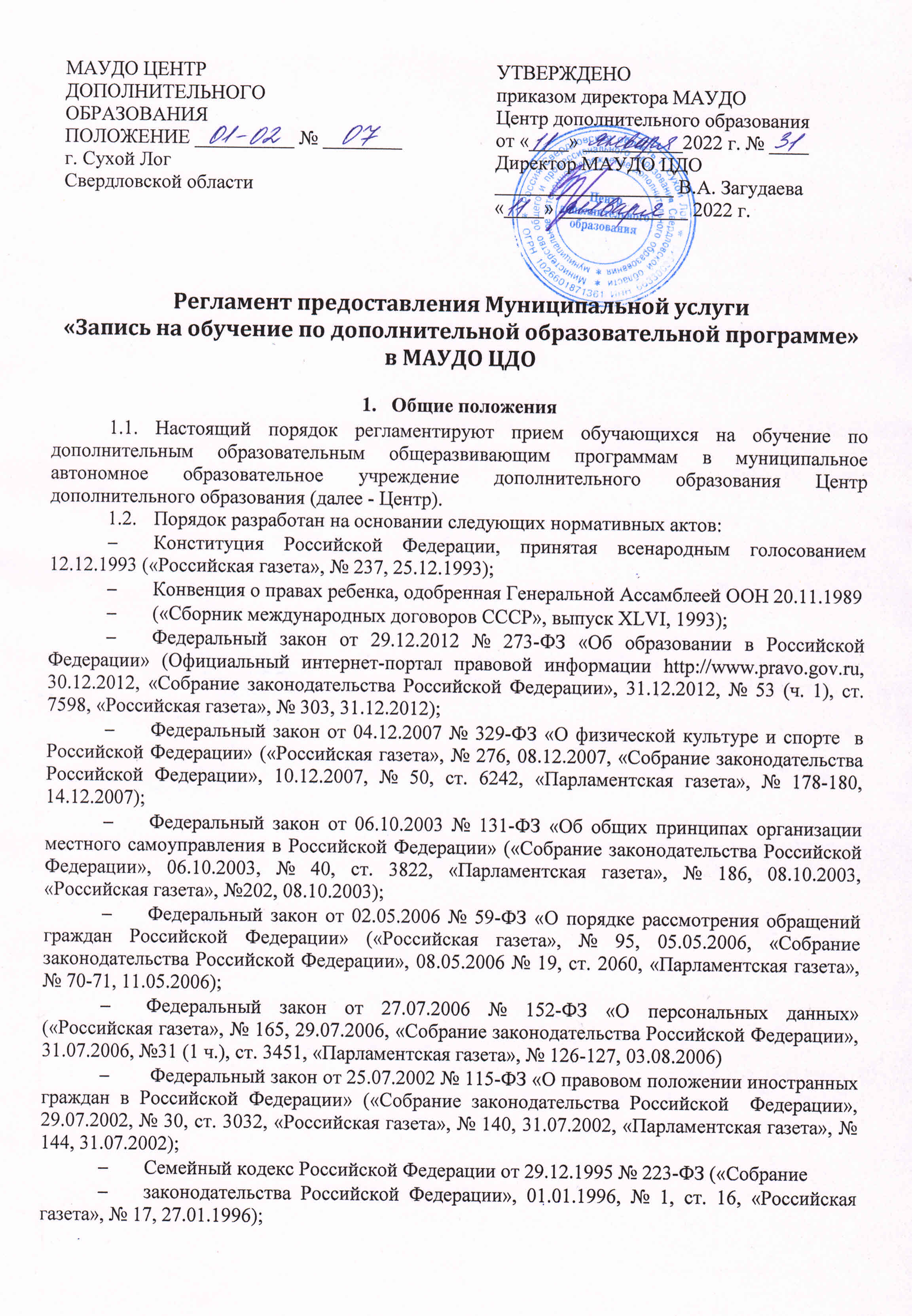 